October 4, 2023Dear APLC family,As approved at our last Congregational meeting, APLC is transitioning to a new fiscal year of June-May starting in June 2024. Accordingly, we will end 2023 as usual and then enter a five-month transition period from January-May 2024. This spring, we'll do a stewardship campaign to help us budget for the first new fiscal year (2024-2025).  In order to avoid having to do two campaigns (one in the fall for the five-month period and then another in the spring for the fiscal year period) and to help us budget for the five-month transition period, we are asking all active pledgers/donors if they can commit to continue the weekly or monthly donation pledge they made for 2023 into the five-month transition period of January-May 2024.If you can extend your pledge for that five-month period, you don't need to do anything; we'll automatically extend your weekly or monthly commitment from 2023 through to May 2024. But if you would like to increase or decrease your weekly or monthly amount or are not able to extend your 2023 pledge, please contact Shirley Wong, Financial Secretary, at wongshirleysw@gmail.com and she will make the necessary adjustments.If you give on another schedule such as one annual gift, please reach out to me to discuss the timing of your annual gift for 2024.We'll be preparing envelopes for all those who use them to be used weekly/monthly or as needed during the five-month period.Thank you for your continued support of ministry at APLC and for your flexibility during this transition period to a new fiscal year!Peace be with you,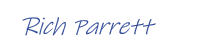 Rich ParrettStewardship Committee Chair 